Insight Schools of California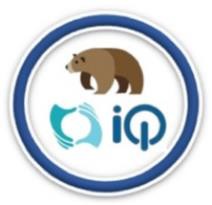 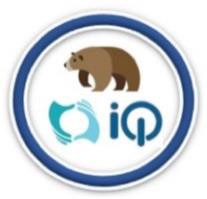 Face-2-Face EventLocation/Event Title:	Getty Center PicnicDate:	3/20/2020Time:	12:30-2:30pmAddress:	1200 Getty Center Dr., Los Angeles CA 90049Website:	https://www.getty.edu/Cost:	free; parking is $20Other Info:	Bring lunch or buy lunch there and enjoy a picnic on the lawn!Teacher Chaperones/Contact Info:Mary Guzman- 323-844-3198 mguzman@k12insightca.org	Event DescriptionJoin us for a picnic at the lawn of the Getty Center and enjoy the gardens and exhibits. Check-in InfoMeet us on the lawn for our picnic. See attached map on where to find us.Items to bring Liability Release FormPhoto/Video Release FormDriver’s Consent Form (if not accompanied by a parent)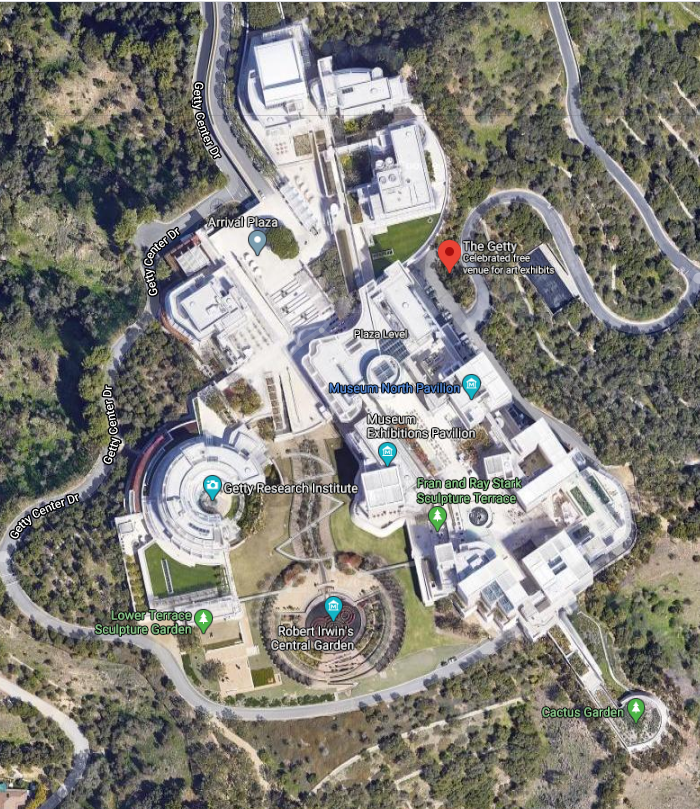 